Newcomer’s Full Name:      				Treatment Facility:  Riva, MDWe are pleased to inform you that we have located a Temporary Contact (TC) for you.  You will need to:Communicate with your TC as soon as possible to arrange your initial meeting with him/her.TCs may visit the facility 7 days a week; between 7:00 p.m. and 9:00 p.m. Your counselor must approve any other meeting times.  Please notify your counselor that an AA member from Bridging the Gap will be visiting you.Keep your TC informed of your discharge date, and call him/her 48 hours prior to your release.Communicate with your TC as soon as you are released from the facility.Arrange your own transportation from the facility to your discharge location.Let your TC know if you have decided that you are no longer interested in having a TC.If you are unable to connect with your TC, e-mail us:  TfcRiva@marylandaa.orgIn Love and Service, MGS -Treatment Facilities CommitteeTemporary Contact AA Name (First Name and Last Initial):      Home Group and/or Home Town:      Contact Number:      E-mail Address:      Can meet the newcomer at the facility prior to his/her release?   Yes 	No This information is confidential and must remain inside AA.  Please protect the anonymity of your fellow AAs.Confidentiality Notice:This document contains information that is confidential, privileged, or otherwise protected from disclosure.  Do not distribute, forward, or retransmit without the prior approval of the Temporary Contact.  This document, including any attachments, is for the sole use of the intended recipient; if you are not the intended recipient, please note that reading, printing, copying, or disseminating this transmission is unauthorized and strictly prohibited.  If you have obtained this document in error, please immediately notify the sender by e-mail or telephone and delete it from your computer.BTG 9R Newcomer Instructions – Riva - 101213 JDR DW KW JDR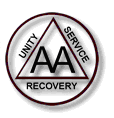 Maryland General Service (MGS) Area 29Treatment Facilities CommitteeBridging the GapNewcomer’s Instructions